Publicado en  el 03/11/2015 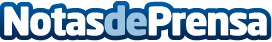 Adif adjudica el suministro de gasóleo B para el transporte ferroviario por un importe estimado de 125,5 M€Datos de contacto:Nota de prensa publicada en: https://www.notasdeprensa.es/adif-adjudica-el-suministro-de-gasoleo-b-para_1 Categorias: Finanzas Construcción y Materiales http://www.notasdeprensa.es